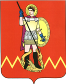         СОВЕТ  ДЕПУТАТОВ  НИКОЛЬСКОГО  СЕЛЬСКОГО ПОСЕЛЕНИЯ        МЕЖЕВСКОГО МУНИЦИПАЛЬНОГО РАЙОНА КОСТРОМСКОЙ ОБЛАСТИ                                                           (  3 созыва )РЕШЕНИЕот  02  октября  2019 года                        № 24О передаче в федеральную собственностьмуниципального имущества Никольскогосельского поселения Межевского муниципального района Костромской области В соответствии с постановлением Правительства Российской Федерации от 13.06.2006 №374 «О перечнях документов, необходимых для принятия решения о передаче имущества из федеральной собственности в собственность субъекта Российской Федерации или муниципальную собственность, из собственности субъекта Российской Федерации в федеральную собственность или муниципальную собственность, из муниципальной собственности в  федеральную собственность субъекта Российской Федерации», Положение о порядке управления и распоряжения имуществом, находящимся в муниципальной собственности Никольского сельского поселения Межевского муниципального района Костромской области, принятым решением Совета депутатов Никольского сельского поселения Межевского  муниципального района Костромской области от 29.04.2018 г. № 12, руководствуясь Уставом муниципального образования Никольского сельского поселения Межевского муниципального района Костромской области, Совет депутатов Никольского сельского поселения Межевского муниципального района Костромской области решил:Предложить МТУ Росимущества во Владимирской, Ивановской, Костромской и Ярославской областях принять в федеральную собственность на безвозмездной основе муниципальное имущество Никольского сельского поселения Межевского муниципального района Костромской области:а) помещение отделения почтовой связи ОПС Середняя 157431, расположенное по адресу: Костромская область, Межевской район, дер. Середняя, ул. Центральная , д. 4, общей площадью 18,00 кв.м.б) помещение отделения почтовой связи ОПС Никола: Костромская область, Межевской район, с. Никола, площадь Ильича, д. 1а, общей площадью 16,00 кв.м..      2.  Опубликовать настоящее решение в информационном бюллетене «Сельский вестник» и на официальном сайте администрации Никольского сельского поселения в сети Интернет.Глава Никольского сельского поселенияМежевского муниципального района Костромской области                                                                                  Ремова Л.А.